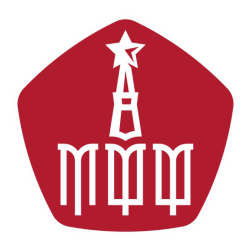 ЗАЯВОЧНЫЙ ЛИСТ____________________________________________________________________наименование соревнованийКоманда _________________________________РУКОВОДЯЩИЙ И ТРЕНЕРСКИЙ СОСТАВ КОМАНДЫ№Фамилия, имя отчество (полностью)Дата рожденияДанные паспортаНаименование страховой компании и номер страхового полисаОтметка врача ВФД о медицинском допуске спортсмена1234567891011121314151617181920212223242526272829303132333435№Фамилия, имя отчество (полностью)Дата рожденияДолжностьКонтактный телефон, факс, e-mail1234Руководитель футбольного клуба      __________________  _________________  / ______________ /	М.П.  должность                             подпись                              Фамилия, И. О                                         Руководитель отдела регистрации и переходов РОО МФФ_________________  / ______________ /	М.П.Все футболисты застрахованы от несчастных случаев в страховой компании (-ях) _______________________________________________на весь период проведения соревнований.Руководитель футбольного клуба       			______________/____________________/подпись                                     Фамилия, И. О.                                                                                                                   М.П.Лечебно-профилактическое учреждениеК соревнованиям допущено ___________________________________ футболистов				                            количество прописью
 Главный врач   ______________/____________________/
                                                         подпись                          Фамилия, И. О.             
                                                                             М. П.                                                                                                       